Плата за содержание жилья, введенная с мая 2013 года, сбор на ремонт подъезда, услуга консьержа:Плата за уборку подъезда определена отдельно для каждого подъезда, исходя из убираемой площади и площади квартир (столбец отапливаемая площадь подъезда).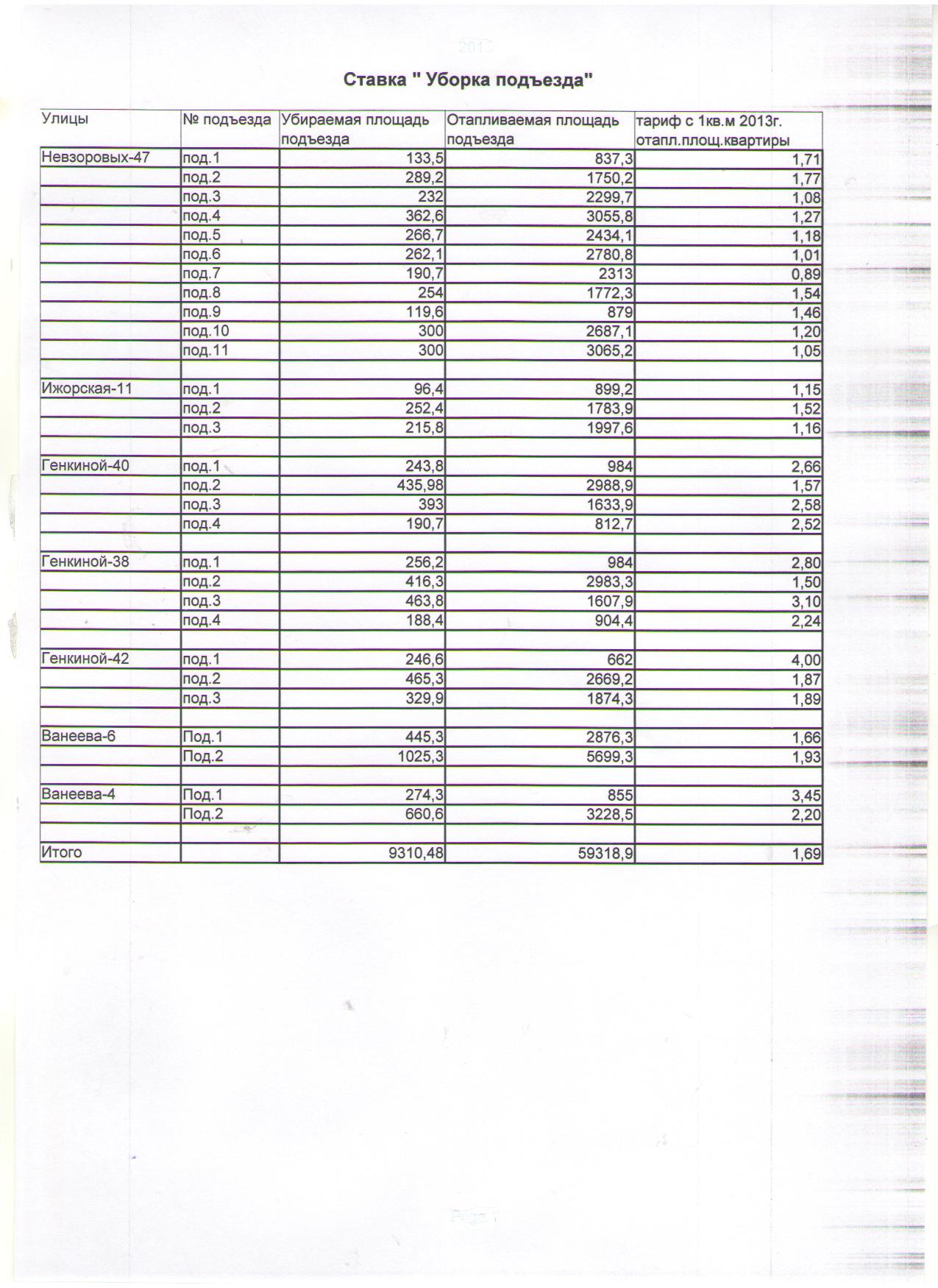 ДомСодержание жильяруб./кв.мСбор на ремонт подъездаруб./кв.мКонсьержруб./кв.мул.Невзоровых-4717,170,96ул.Ижорская-1117,430,96ул.Генкиной-3817,670,96ул.Генкиной-4017,780,96ул.Генкиной-42/1517,500,96ул.Ванеева-6,подъезд 118,610,96ул.Ванеева-6,подъезд 220,530,96Ул.Ванеева-4подъезд 121,050,9613,3ул.Ванеева-4/4520,900,9613,3подъезд 2